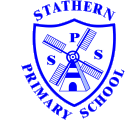 .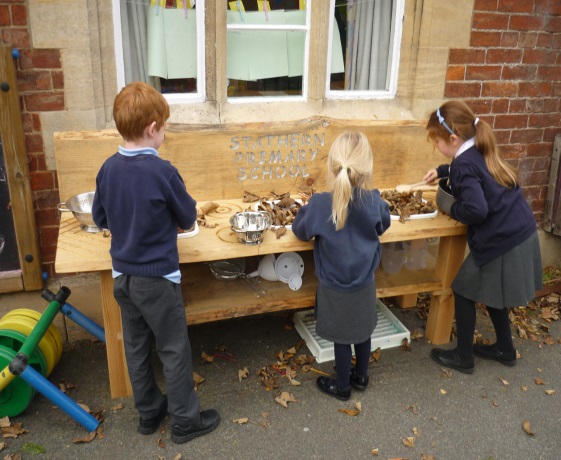 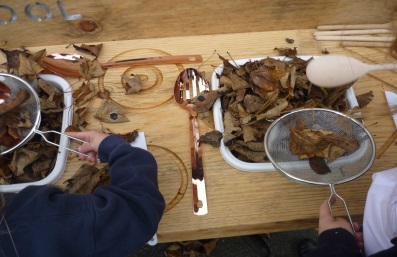 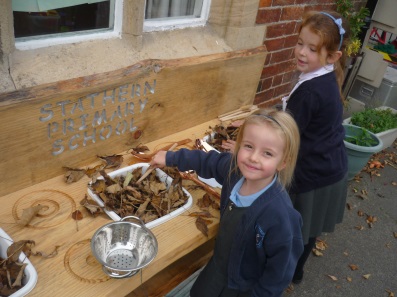 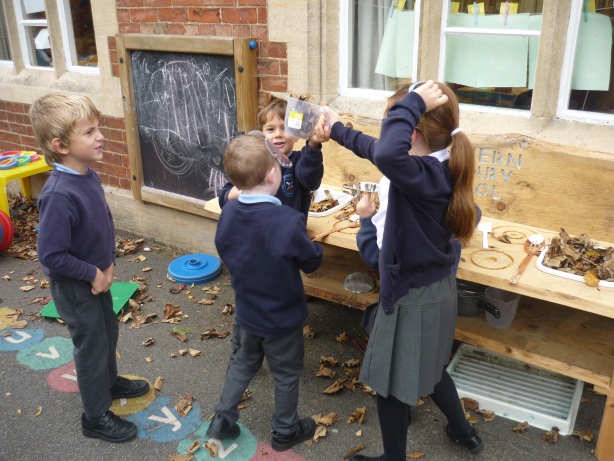 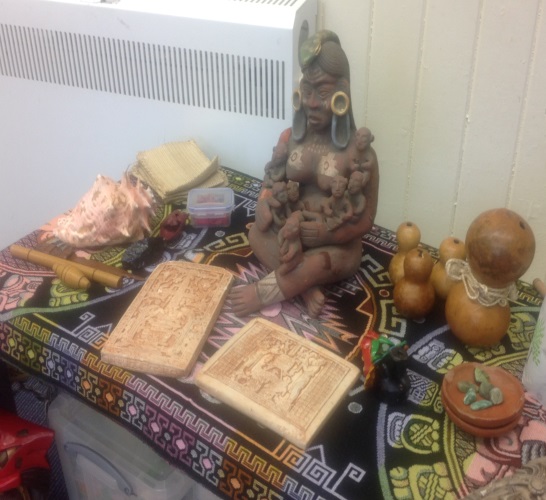 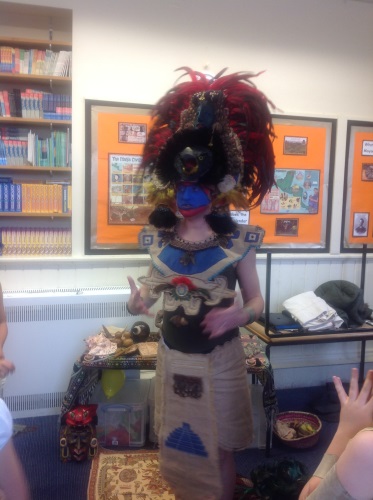 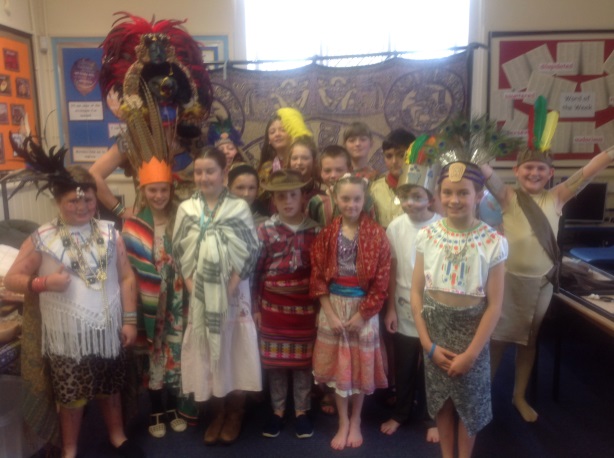 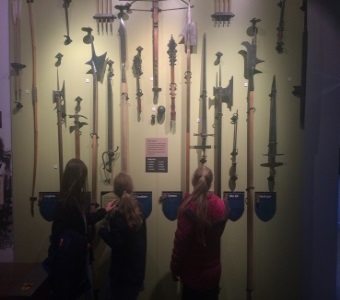 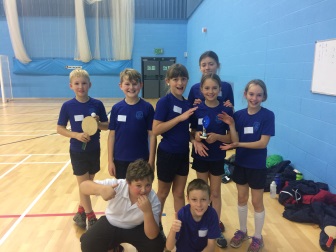 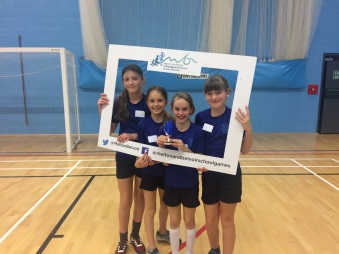 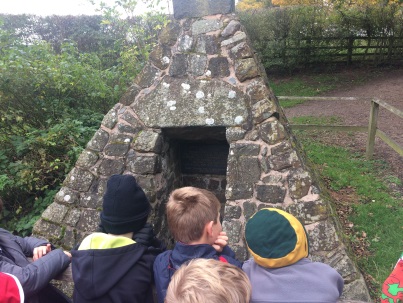 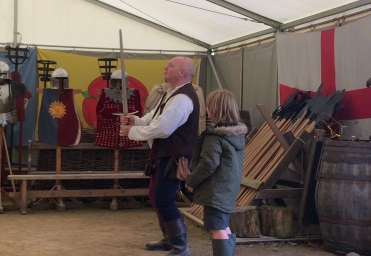 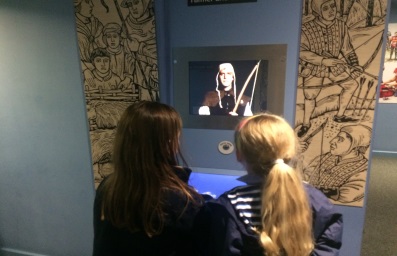 